EDITAL DE SELEÇÃO - Disciplinas Isoladas Anexo 1CONTINUA...REQUERIMENTO DE MATRÍCULA EM DISCIPLINA ISOLADA (CONTINUAÇÃO)EDITAL DE SELEÇÃO - Disciplinas Isoladas Anexo 2DECLARAÇÃO DE CIÊNCIA DE ALTERAÇÃO NO QUADRO DE HORÁRIOS E NÃO DEVOLUÇÃO DA TAXA DE MATRÍCULAEu,_____________________________________________________,declaro estar ciente que as disciplinas referentes ao quadro de horários 2021/2, do Mestrado em Sociedade, Ambiente e Território poderão sofrer modificações em relação ao dia e ao horário em que serão ofertadas. Também estou ciente que o valor da matrícula não será devolvido por qualquer motivo, independentemente da justificativa.Montes Claros, 	de 	de 2021.Assinatura do Candidato(como consta no documento de Identidade)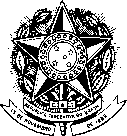 UFMGUFMGDRCA - DEPARTAMENTO DE REGISTRO E CONTROLE ACADÊMICOREQUERIMENTO DE MATRÍCULA EM DISCIPLINA ISOLADADRCA - DEPARTAMENTO DE REGISTRO E CONTROLE ACADÊMICOREQUERIMENTO DE MATRÍCULA EM DISCIPLINA ISOLADADRCA - DEPARTAMENTO DE REGISTRO E CONTROLE ACADÊMICOREQUERIMENTO DE MATRÍCULA EM DISCIPLINA ISOLADADRCA - DEPARTAMENTO DE REGISTRO E CONTROLE ACADÊMICOREQUERIMENTO DE MATRÍCULA EM DISCIPLINA ISOLADADRCA - DEPARTAMENTO DE REGISTRO E CONTROLE ACADÊMICOREQUERIMENTO DE MATRÍCULA EM DISCIPLINA ISOLADADRCA - DEPARTAMENTO DE REGISTRO E CONTROLE ACADÊMICOREQUERIMENTO DE MATRÍCULA EM DISCIPLINA ISOLADADRCA - DEPARTAMENTO DE REGISTRO E CONTROLE ACADÊMICOREQUERIMENTO DE MATRÍCULA EM DISCIPLINA ISOLADADRCA - DEPARTAMENTO DE REGISTRO E CONTROLE ACADÊMICOREQUERIMENTO DE MATRÍCULA EM DISCIPLINA ISOLADADRCA - DEPARTAMENTO DE REGISTRO E CONTROLE ACADÊMICOREQUERIMENTO DE MATRÍCULA EM DISCIPLINA ISOLADADRCA - DEPARTAMENTO DE REGISTRO E CONTROLE ACADÊMICOREQUERIMENTO DE MATRÍCULA EM DISCIPLINA ISOLADADRCA - DEPARTAMENTO DE REGISTRO E CONTROLE ACADÊMICOREQUERIMENTO DE MATRÍCULA EM DISCIPLINA ISOLADADRCA - DEPARTAMENTO DE REGISTRO E CONTROLE ACADÊMICOREQUERIMENTO DE MATRÍCULA EM DISCIPLINA ISOLADADRCA - DEPARTAMENTO DE REGISTRO E CONTROLE ACADÊMICOREQUERIMENTO DE MATRÍCULA EM DISCIPLINA ISOLADADRCA - DEPARTAMENTO DE REGISTRO E CONTROLE ACADÊMICOREQUERIMENTO DE MATRÍCULA EM DISCIPLINA ISOLADADRCA - DEPARTAMENTO DE REGISTRO E CONTROLE ACADÊMICOREQUERIMENTO DE MATRÍCULA EM DISCIPLINA ISOLADADRCA - DEPARTAMENTO DE REGISTRO E CONTROLE ACADÊMICOREQUERIMENTO DE MATRÍCULA EM DISCIPLINA ISOLADADRCA - DEPARTAMENTO DE REGISTRO E CONTROLE ACADÊMICOREQUERIMENTO DE MATRÍCULA EM DISCIPLINA ISOLADAREQUERENTEREQUERENTEREQUERENTEREQUERENTEREQUERENTEREQUERENTEREQUERENTEREQUERENTEREQUERENTEREQUERENTEREQUERENTEREQUERENTEREQUERENTEREQUERENTEREQUERENTEREQUERENTEREQUERENTEREQUERENTEREQUERENTEREQUERENTENOME:NOME:NOME:NOME:NOME:NOME:NOME:NOME:NOME:NOME:NOME:NOME:NOME:NOME:NOME:NOME:NOME:NOME:NOME:NOME:SEXOSEXOSEXOSEXOESTADO CIVILESTADO CIVILESTADO CIVILESTADO CIVILESTADO CIVILESTADO CIVILESTADO CIVILDATA DE NASCIMENTODATA DE NASCIMENTODATA DE NASCIMENTODATA DE NASCIMENTODATA DE NASCIMENTODATA DE NASCIMENTODATA DE NASCIMENTOMASC.FEM.FEM.FEM.SOLTEIRO( A)SOLTEIRO( A)CASADO(A)SEPARADO (A)VIÚVO(A)OUTROSOUTROSNOME DA MÃENOME DA MÃENOME DA MÃENOME DA MÃENOME DA MÃENOME DA MÃENOME DA MÃENOME DA MÃENOME DA MÃENOME DA MÃENOME DA MÃENOME DA MÃENOME DA MÃENOME DA MÃENOME DA MÃENOME DA MÃENOME DA MÃENOME DA MÃENOME DA MÃENOME DA MÃENOME DO PAINOME DO PAINOME DO PAINOME DO PAINOME DO PAINOME DO PAINOME DO PAINOME DO PAINOME DO PAINOME DO PAINOME DO PAINOME DO PAINOME DO PAINOME DO PAINOME DO PAINOME DO PAINOME DO PAINOME DO PAINOME DO PAINOME DO PAICÉDULA DE IDENTIDADE / PASSAPORTECÉDULA DE IDENTIDADE / PASSAPORTECÉDULA DE IDENTIDADE / PASSAPORTECÉDULA DE IDENTIDADE / PASSAPORTECÉDULA DE IDENTIDADE / PASSAPORTECÉDULA DE IDENTIDADE / PASSAPORTECÉDULA DE IDENTIDADE / PASSAPORTECÉDULA DE IDENTIDADE / PASSAPORTEÓRGÃO EMISSORÓRGÃO EMISSORÓRGÃO EMISSORÓRGÃO EMISSORESTADOESTADOESTADOCPFCPFCPFCPFCPFENDEREÇO (RUA, AVENIDA, ETC.):ENDEREÇO (RUA, AVENIDA, ETC.):ENDEREÇO (RUA, AVENIDA, ETC.):ENDEREÇO (RUA, AVENIDA, ETC.):ENDEREÇO (RUA, AVENIDA, ETC.):ENDEREÇO (RUA, AVENIDA, ETC.):ENDEREÇO (RUA, AVENIDA, ETC.):ENDEREÇO (RUA, AVENIDA, ETC.):ENDEREÇO (RUA, AVENIDA, ETC.):ENDEREÇO (RUA, AVENIDA, ETC.):ENDEREÇO (RUA, AVENIDA, ETC.):ENDEREÇO (RUA, AVENIDA, ETC.):ENDEREÇO (RUA, AVENIDA, ETC.):ENDEREÇO (RUA, AVENIDA, ETC.):ENDEREÇO (RUA, AVENIDA, ETC.):ENDEREÇO (RUA, AVENIDA, ETC.):Nº:Nº:APT.:APT.:BAIRRO:BAIRRO:BAIRRO:BAIRRO:BAIRRO:BAIRRO:BAIRRO:BAIRRO:CIDADE:CIDADE:CIDADE:UF:UF:UF:CEP:CEP:CEP:TELEFONE/ CELULARTELEFONE/ CELULARTELEFONE/ CELULARE-MAIL:E-MAIL:E-MAIL:E-MAIL:E-MAIL:E-MAIL:E-MAIL:E-MAIL:E-MAIL:E-MAIL:E-MAIL:E-MAIL:E-MAIL:E-MAIL:E-MAIL:E-MAIL:E-MAIL:E-MAIL:E-MAIL:E-MAIL:DISCIPLINAS EM QUE REQUER MATRÍCULADISCIPLINAS EM QUE REQUER MATRÍCULADISCIPLINAS EM QUE REQUER MATRÍCULADISCIPLINAS EM QUE REQUER MATRÍCULADISCIPLINAS EM QUE REQUER MATRÍCULADISCIPLINAS EM QUE REQUER MATRÍCULADISCIPLINAS EM QUE REQUER MATRÍCULADISCIPLINAS EM QUE REQUER MATRÍCULADISCIPLINAS EM QUE REQUER MATRÍCULADISCIPLINAS EM QUE REQUER MATRÍCULADISCIPLINAS EM QUE REQUER MATRÍCULADISCIPLINAS EM QUE REQUER MATRÍCULADISCIPLINAS EM QUE REQUER MATRÍCULADISCIPLINAS EM QUE REQUER MATRÍCULADISCIPLINAS EM QUE REQUER MATRÍCULADISCIPLINAS EM QUE REQUER MATRÍCULADISCIPLINAS EM QUE REQUER MATRÍCULADISCIPLINAS EM QUE REQUER MATRÍCULADISCIPLINAS EM QUE REQUER MATRÍCULADISCIPLINAS EM QUE REQUER MATRÍCULACÓDIGOCÓDIGOCÓDIGOCÓDIGOCÓDIGOCÓDIGONOMENOMENOMENOMENOMENOMENOMENOMENOMENOMENOMENOMENOMETURMAINFORMAÇÕES ADICIONAISINFORMAÇÕES ADICIONAISINFORMAÇÕES ADICIONAISINFORMAÇÕES ADICIONAISINFORMAÇÕES ADICIONAISINFORMAÇÕES ADICIONAISINFORMAÇÕES ADICIONAISINFORMAÇÕES ADICIONAISINFORMAÇÕES ADICIONAISINFORMAÇÕES ADICIONAISINFORMAÇÕES ADICIONAISINFORMAÇÕES ADICIONAISINFORMAÇÕES ADICIONAISINFORMAÇÕES ADICIONAISINFORMAÇÕES ADICIONAISINFORMAÇÕES ADICIONAISINFORMAÇÕES ADICIONAISINFORMAÇÕES ADICIONAISINFORMAÇÕES ADICIONAISINFORMAÇÕES ADICIONAIS(	) SERVIDOR(A) ATIVO(A) DA UFMG(	) SERVIDOR(A) APOSENTADO(A) DA UFMG(	) PÓS-GRADUADO(A) PELA UFMG NO CURSO  		 (	) PÓS-GRADUADO(A) POR OUTRA IES NO CURSO  	  (	) GRADUADO(A) PELA UFMG NO CURSO  			  (	) GRADUADO(A) POR OUTRA IES NO CURSO  		  (	) PROFISSIONAL DA ÁREA DE  			  (	) ALUNO(A) DE OUTRA IES DO CURSO  			  (	) OUTRO(A) INTERESSADO(A)  			(	) SERVIDOR(A) ATIVO(A) DA UFMG(	) SERVIDOR(A) APOSENTADO(A) DA UFMG(	) PÓS-GRADUADO(A) PELA UFMG NO CURSO  		 (	) PÓS-GRADUADO(A) POR OUTRA IES NO CURSO  	  (	) GRADUADO(A) PELA UFMG NO CURSO  			  (	) GRADUADO(A) POR OUTRA IES NO CURSO  		  (	) PROFISSIONAL DA ÁREA DE  			  (	) ALUNO(A) DE OUTRA IES DO CURSO  			  (	) OUTRO(A) INTERESSADO(A)  			(	) SERVIDOR(A) ATIVO(A) DA UFMG(	) SERVIDOR(A) APOSENTADO(A) DA UFMG(	) PÓS-GRADUADO(A) PELA UFMG NO CURSO  		 (	) PÓS-GRADUADO(A) POR OUTRA IES NO CURSO  	  (	) GRADUADO(A) PELA UFMG NO CURSO  			  (	) GRADUADO(A) POR OUTRA IES NO CURSO  		  (	) PROFISSIONAL DA ÁREA DE  			  (	) ALUNO(A) DE OUTRA IES DO CURSO  			  (	) OUTRO(A) INTERESSADO(A)  			(	) SERVIDOR(A) ATIVO(A) DA UFMG(	) SERVIDOR(A) APOSENTADO(A) DA UFMG(	) PÓS-GRADUADO(A) PELA UFMG NO CURSO  		 (	) PÓS-GRADUADO(A) POR OUTRA IES NO CURSO  	  (	) GRADUADO(A) PELA UFMG NO CURSO  			  (	) GRADUADO(A) POR OUTRA IES NO CURSO  		  (	) PROFISSIONAL DA ÁREA DE  			  (	) ALUNO(A) DE OUTRA IES DO CURSO  			  (	) OUTRO(A) INTERESSADO(A)  			(	) SERVIDOR(A) ATIVO(A) DA UFMG(	) SERVIDOR(A) APOSENTADO(A) DA UFMG(	) PÓS-GRADUADO(A) PELA UFMG NO CURSO  		 (	) PÓS-GRADUADO(A) POR OUTRA IES NO CURSO  	  (	) GRADUADO(A) PELA UFMG NO CURSO  			  (	) GRADUADO(A) POR OUTRA IES NO CURSO  		  (	) PROFISSIONAL DA ÁREA DE  			  (	) ALUNO(A) DE OUTRA IES DO CURSO  			  (	) OUTRO(A) INTERESSADO(A)  			(	) SERVIDOR(A) ATIVO(A) DA UFMG(	) SERVIDOR(A) APOSENTADO(A) DA UFMG(	) PÓS-GRADUADO(A) PELA UFMG NO CURSO  		 (	) PÓS-GRADUADO(A) POR OUTRA IES NO CURSO  	  (	) GRADUADO(A) PELA UFMG NO CURSO  			  (	) GRADUADO(A) POR OUTRA IES NO CURSO  		  (	) PROFISSIONAL DA ÁREA DE  			  (	) ALUNO(A) DE OUTRA IES DO CURSO  			  (	) OUTRO(A) INTERESSADO(A)  			(	) SERVIDOR(A) ATIVO(A) DA UFMG(	) SERVIDOR(A) APOSENTADO(A) DA UFMG(	) PÓS-GRADUADO(A) PELA UFMG NO CURSO  		 (	) PÓS-GRADUADO(A) POR OUTRA IES NO CURSO  	  (	) GRADUADO(A) PELA UFMG NO CURSO  			  (	) GRADUADO(A) POR OUTRA IES NO CURSO  		  (	) PROFISSIONAL DA ÁREA DE  			  (	) ALUNO(A) DE OUTRA IES DO CURSO  			  (	) OUTRO(A) INTERESSADO(A)  			(	) SERVIDOR(A) ATIVO(A) DA UFMG(	) SERVIDOR(A) APOSENTADO(A) DA UFMG(	) PÓS-GRADUADO(A) PELA UFMG NO CURSO  		 (	) PÓS-GRADUADO(A) POR OUTRA IES NO CURSO  	  (	) GRADUADO(A) PELA UFMG NO CURSO  			  (	) GRADUADO(A) POR OUTRA IES NO CURSO  		  (	) PROFISSIONAL DA ÁREA DE  			  (	) ALUNO(A) DE OUTRA IES DO CURSO  			  (	) OUTRO(A) INTERESSADO(A)  			(	) SERVIDOR(A) ATIVO(A) DA UFMG(	) SERVIDOR(A) APOSENTADO(A) DA UFMG(	) PÓS-GRADUADO(A) PELA UFMG NO CURSO  		 (	) PÓS-GRADUADO(A) POR OUTRA IES NO CURSO  	  (	) GRADUADO(A) PELA UFMG NO CURSO  			  (	) GRADUADO(A) POR OUTRA IES NO CURSO  		  (	) PROFISSIONAL DA ÁREA DE  			  (	) ALUNO(A) DE OUTRA IES DO CURSO  			  (	) OUTRO(A) INTERESSADO(A)  			(	) SERVIDOR(A) ATIVO(A) DA UFMG(	) SERVIDOR(A) APOSENTADO(A) DA UFMG(	) PÓS-GRADUADO(A) PELA UFMG NO CURSO  		 (	) PÓS-GRADUADO(A) POR OUTRA IES NO CURSO  	  (	) GRADUADO(A) PELA UFMG NO CURSO  			  (	) GRADUADO(A) POR OUTRA IES NO CURSO  		  (	) PROFISSIONAL DA ÁREA DE  			  (	) ALUNO(A) DE OUTRA IES DO CURSO  			  (	) OUTRO(A) INTERESSADO(A)  			(	) SERVIDOR(A) ATIVO(A) DA UFMG(	) SERVIDOR(A) APOSENTADO(A) DA UFMG(	) PÓS-GRADUADO(A) PELA UFMG NO CURSO  		 (	) PÓS-GRADUADO(A) POR OUTRA IES NO CURSO  	  (	) GRADUADO(A) PELA UFMG NO CURSO  			  (	) GRADUADO(A) POR OUTRA IES NO CURSO  		  (	) PROFISSIONAL DA ÁREA DE  			  (	) ALUNO(A) DE OUTRA IES DO CURSO  			  (	) OUTRO(A) INTERESSADO(A)  			(	) SERVIDOR(A) ATIVO(A) DA UFMG(	) SERVIDOR(A) APOSENTADO(A) DA UFMG(	) PÓS-GRADUADO(A) PELA UFMG NO CURSO  		 (	) PÓS-GRADUADO(A) POR OUTRA IES NO CURSO  	  (	) GRADUADO(A) PELA UFMG NO CURSO  			  (	) GRADUADO(A) POR OUTRA IES NO CURSO  		  (	) PROFISSIONAL DA ÁREA DE  			  (	) ALUNO(A) DE OUTRA IES DO CURSO  			  (	) OUTRO(A) INTERESSADO(A)  			(	) SERVIDOR(A) ATIVO(A) DA UFMG(	) SERVIDOR(A) APOSENTADO(A) DA UFMG(	) PÓS-GRADUADO(A) PELA UFMG NO CURSO  		 (	) PÓS-GRADUADO(A) POR OUTRA IES NO CURSO  	  (	) GRADUADO(A) PELA UFMG NO CURSO  			  (	) GRADUADO(A) POR OUTRA IES NO CURSO  		  (	) PROFISSIONAL DA ÁREA DE  			  (	) ALUNO(A) DE OUTRA IES DO CURSO  			  (	) OUTRO(A) INTERESSADO(A)  			(	) SERVIDOR(A) ATIVO(A) DA UFMG(	) SERVIDOR(A) APOSENTADO(A) DA UFMG(	) PÓS-GRADUADO(A) PELA UFMG NO CURSO  		 (	) PÓS-GRADUADO(A) POR OUTRA IES NO CURSO  	  (	) GRADUADO(A) PELA UFMG NO CURSO  			  (	) GRADUADO(A) POR OUTRA IES NO CURSO  		  (	) PROFISSIONAL DA ÁREA DE  			  (	) ALUNO(A) DE OUTRA IES DO CURSO  			  (	) OUTRO(A) INTERESSADO(A)  			(	) SERVIDOR(A) ATIVO(A) DA UFMG(	) SERVIDOR(A) APOSENTADO(A) DA UFMG(	) PÓS-GRADUADO(A) PELA UFMG NO CURSO  		 (	) PÓS-GRADUADO(A) POR OUTRA IES NO CURSO  	  (	) GRADUADO(A) PELA UFMG NO CURSO  			  (	) GRADUADO(A) POR OUTRA IES NO CURSO  		  (	) PROFISSIONAL DA ÁREA DE  			  (	) ALUNO(A) DE OUTRA IES DO CURSO  			  (	) OUTRO(A) INTERESSADO(A)  			(	) SERVIDOR(A) ATIVO(A) DA UFMG(	) SERVIDOR(A) APOSENTADO(A) DA UFMG(	) PÓS-GRADUADO(A) PELA UFMG NO CURSO  		 (	) PÓS-GRADUADO(A) POR OUTRA IES NO CURSO  	  (	) GRADUADO(A) PELA UFMG NO CURSO  			  (	) GRADUADO(A) POR OUTRA IES NO CURSO  		  (	) PROFISSIONAL DA ÁREA DE  			  (	) ALUNO(A) DE OUTRA IES DO CURSO  			  (	) OUTRO(A) INTERESSADO(A)  			(	) SERVIDOR(A) ATIVO(A) DA UFMG(	) SERVIDOR(A) APOSENTADO(A) DA UFMG(	) PÓS-GRADUADO(A) PELA UFMG NO CURSO  		 (	) PÓS-GRADUADO(A) POR OUTRA IES NO CURSO  	  (	) GRADUADO(A) PELA UFMG NO CURSO  			  (	) GRADUADO(A) POR OUTRA IES NO CURSO  		  (	) PROFISSIONAL DA ÁREA DE  			  (	) ALUNO(A) DE OUTRA IES DO CURSO  			  (	) OUTRO(A) INTERESSADO(A)  			(	) SERVIDOR(A) ATIVO(A) DA UFMG(	) SERVIDOR(A) APOSENTADO(A) DA UFMG(	) PÓS-GRADUADO(A) PELA UFMG NO CURSO  		 (	) PÓS-GRADUADO(A) POR OUTRA IES NO CURSO  	  (	) GRADUADO(A) PELA UFMG NO CURSO  			  (	) GRADUADO(A) POR OUTRA IES NO CURSO  		  (	) PROFISSIONAL DA ÁREA DE  			  (	) ALUNO(A) DE OUTRA IES DO CURSO  			  (	) OUTRO(A) INTERESSADO(A)  			(	) SERVIDOR(A) ATIVO(A) DA UFMG(	) SERVIDOR(A) APOSENTADO(A) DA UFMG(	) PÓS-GRADUADO(A) PELA UFMG NO CURSO  		 (	) PÓS-GRADUADO(A) POR OUTRA IES NO CURSO  	  (	) GRADUADO(A) PELA UFMG NO CURSO  			  (	) GRADUADO(A) POR OUTRA IES NO CURSO  		  (	) PROFISSIONAL DA ÁREA DE  			  (	) ALUNO(A) DE OUTRA IES DO CURSO  			  (	) OUTRO(A) INTERESSADO(A)  			(	) SERVIDOR(A) ATIVO(A) DA UFMG(	) SERVIDOR(A) APOSENTADO(A) DA UFMG(	) PÓS-GRADUADO(A) PELA UFMG NO CURSO  		 (	) PÓS-GRADUADO(A) POR OUTRA IES NO CURSO  	  (	) GRADUADO(A) PELA UFMG NO CURSO  			  (	) GRADUADO(A) POR OUTRA IES NO CURSO  		  (	) PROFISSIONAL DA ÁREA DE  			  (	) ALUNO(A) DE OUTRA IES DO CURSO  			  (	) OUTRO(A) INTERESSADO(A)  			JUSTIFICATIVA – INTERESSE EM CURSAR A(S) DISCIPLINA (S) - (OBRIGATÓRIO)/	/DATAASSINATURA DO REQUERENTE